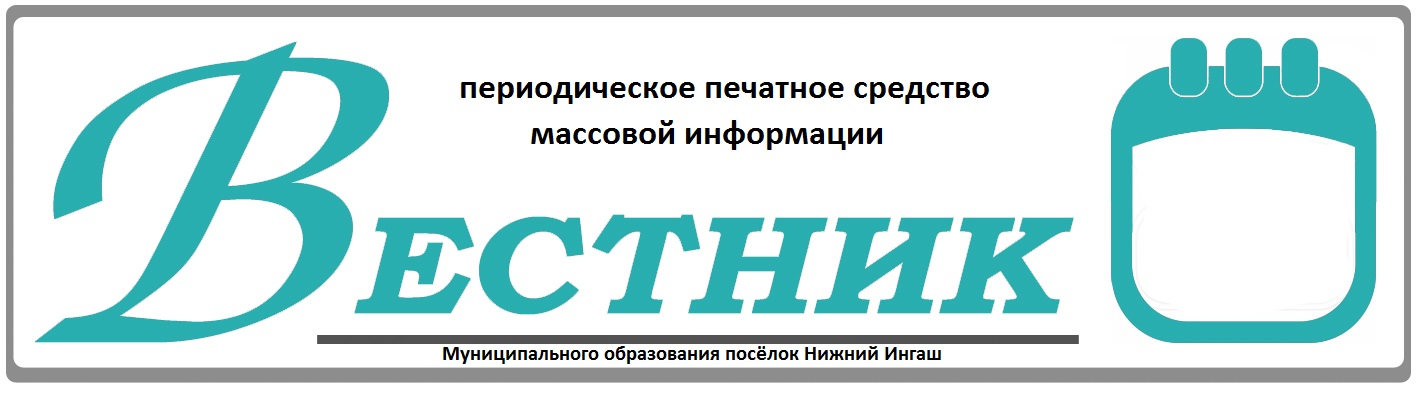 Официально________________________________                                                                     СОДЕРЖАНИЕ:ИзвещениеАдминистрация поселка Нижний Ингаш Нижнеингашского района Красноярского края извещает о возможности предоставления земельного участка для  ведения личного подсобного хозяйства  на праве аренды сроком на 20 лет из категории земель: земли населенных пунктов со следующими характеристиками:- кадастровый номер: 24:28:2901013:104, площадь 355 кв.м., адрес (местоположение): Российская Федерация, Красноярский край, р-н Нижнеингашский, пгт. Нижний Ингаш, ул. Красная площадь, д. 15, кв.2.Заявления о намерении участвовать в аукционе на право заключения договора аренды земельного участка принимаются от граждан  в течение тридцати дней со дня опубликования и размещения извещения по 18.09.2023 (включительно).В заявлении указывается кадастровый номер, площадь, адрес земельного участка, цель использования земельного участка. Заявления могут быть направлены посредством почтового отправления или предоставлены нарочным по адресу: 663850, п. Нижний Ингаш, ул. Ленина, 160 в рабочие дни с 8.00 до 12.00 и 13.00 до 17.00, или направлены на адрес электронной почты: nizhni_ingash@mail.ru.Справки по телефону: 8(391)7121-2-72.  К сведению жителей п. Нижний Ингаш  Очередная  21 сессия Нижнеингашского поселкового Совета депутатов шестого созыва состоится 24.08.2023 года в 10-00 часов, по адресу: поселок  Нижний Ингаш, ул. Ленина 160, кабинет Совета ветеранов.На рассмотрение сессии выносятся следующие вопросы:1. О внесении изменений в решение Нижнеингашского поселкового Совета депутатов от 22.12.2022 г.№17-111 «О бюджете поселка Нижний Ингаш на 2023 год и плановый период 2024-2025 годов».2. О ходе выполнения муниципальной программы «Развитие жизнеобеспечения на территории посёлка Нижний Ингаш».3. Об исполнении бюджета поселка Нижний Ингаш и резервного фонда администрации поселка за 2 квартала 2023 года.4. Об установлении дополнительных оснований признания безнадежной к взысканию задолженности в части сумм местных налогов, а также     перечня документов, подтверждающих наличие дополнительных оснований признания безнадежной к взысканию задолженности в части сумм местных налогов.5. О ходе подготовки к отопительному периоду в зимних условиях 2023-2024 годов объектов коммунальной инфраструктуры, расположенной на территории посёлка Нижний Ингаш. 6. О работе администрации посёлка по содержанию мест захоронения на территории муниципального образования посёлок Нижний Ингаш.7. Об утверждении перечня имущества, подлежащего безвозмездной передаче из муниципальной собственности муниципального образования Нижнеингашский район Красноярского края в муниципальную собственность муниципального образования поселок Нижний Ингаш Нижнеингашского района Красноярского края.8. О внесении дополнений в Правила землепользования и застройки поселка Нижний Ингаш Нижнеингашского района Красноярского края.Председатель поселковогоСовета депутатов                                                                С.В. Чупина    Учредители:Нижнеингашский поселковый Совет депутатовАдминистрация поселка Нижний ИнгашНижнеингашского районаКрасноярского края663850 Красноярский край,Нижнеингашский район, пгт. Нижний Ингаш, ул. Ленина, 160                                                                   Ответственный                                 за выпуск:            Выходит                                     Смыкова С.В.             1 раз в месяц           Распространение                         Телефон:               Бесплатно                                8 (39171) 22-4-18                   Тираж                                   8 (39171) 22-1-19           30 экземпляров                           Факс:                                                                                                                               8 (39171) 21-3-10    1Извещение о возможности предоставления земельного участка для ведения личного подсобного хозяйства  на праве аренды сроком на 20 летстр. 12Объявление о проведении очередной сессии Нижнеингашского поселкового Совета депутатовстр. 2